Ո Ր Ո Շ ՈՒ Մ17 սեպտեմբերի  2020 թվականի   N 1335 - Ա ՍԵՓԱԿԱՆՈՒԹՅԱՆ ԻՐԱՎՈՒՆՔՈՎ ԱՐՏԱՇԵՍ ՀԱՄԲԱՐՁՈՒՄՅԱՆԻՆ ՊԱՏԿԱՆՈՂ, ՀԱՄԱՅՆՔԻ ԿԱՊԱՆ ՔԱՂԱՔԻ ԵՐԿԱԹՈՒՂԱՅԻՆՆԵՐԻ ՓՈՂՈՑԻ ԹԻՎ 6/3,6/3/1 ՀԱՍՑԵՈՒՄ ԳՏՆՎՈՂ  ՕԺԱՆԴԱԿ ՇԻՆՈՒԹՅԱՆ ԳՈՐԾԱՌՆԱԿԱՆ ՆՇԱՆԱԿՈՒԹՅՈՒՆԸ ՓՈՓՈԽԵԼՈՒ, ԿԱՊԱՆ ՔԱՂԱՔԻ ԵՐԿԱԹՈՒՂԱՅԻՆՆԵՐԻ ՓՈՂՈՑԻ ԹԻՎ 6/3/2 ԵՎ 6/3,6/3/1 ՀԱՍՑԵՆԵՐՈՒՄ ԳՏՆՎՈՂ ԳՈՒՅՔԵՐԻ ՄԻԱՎՈՐՄԱՆ ԱՐԴՅՈՒՆՔՈՒՄ ԱՌԱՋԱՑԱԾ ՆՈՐ ԳՈՒՅՔԱՅԻՆ ՄԻԱՎՈՐԻՆ ՀԱՍՑԵ ՏՐԱՄԱԴՐԵԼՈՒ, ԻՆՔՆԱԿԱՄ ԿԱՌՈՒՑԱԾ  ՇԻՆՈՒԹՅՈՒՆԸ ՕՐԻՆԱԿԱՆԱՑՆԵԼՈՒ ԵՎ ՀՈՂԱՄԱՍԻ ԳՈՐԾԱՌՆԱԿԱՆ ՆՇԱՆԱԿՈՒԹՅՈՒՆԸ ՓՈՓՈԽԵԼՈՒ ՄԱՍԻՆ   ՄԱՍԻՆՂեկավարվելով «Տեղական ինքնակառավարման մասին» Հայաստանի Հանրապետության օրենքի 35-րդ հոդվածի 1-ին մասի 22) կետով, Հայաստանի Հանրապետության կառավարության 2002 թվականի փետրվարի 2-ի «Հայաստանի Հանրապետությունում շենքերի, շինությունների կամ դրանց մի հատվածի գործառնական նշանակությունը փոփոխելու կարգը հաստատելու մասին» թիվ 88 և Հայաստանի Հանրապետության կառավարության 2005 թվականի դեկտեմբերի 29-ի «Հայաստանի Հանրապետության քաղաքային և գյուղական բնակավայրերում ներբնակավայրային աշխարհագրական օբյեկտների անվանակոչման, անվանափոխման, անշարժ գույքի` ըստ դրա գտնվելու և (կամ) տեղակայման վայրի համարակալման, հասցեավորման ու հասցեների պետական գրանցման կարգը հաստատելու և հասցեների գրանցման լիազոր մարմին սահմանելու մասին» թիվ 2387-Ն, 2006 թվականի մայիսի 18-ի «Ինքնակամ կառույցների օրինականացման և տնօրինման կարգը հաստատելու մասին» թիվ 912-Ն, 2011 թվականի դեկտեմբերի 29-ի «Հայաստանի Հանրապետության համայնքների (բնակավայրերի) գլխավոր հատակագծերի մշակման, փորձաքննության, համաձայնեցման, հաստատման ու փոփոխման կարգը հաստատելու և Հայաստանի Հանրապետության կառավարության 2003 թվականի մայիսի 2-ի N 609-Ն ու 2010 թվականի մարտի 4-ի N 208-Ն որոշումներն ուժը կորցրած ճանաչելու մասին» թիվ  1920-Ն, որոշումներով, հաշվի առնելով Արտաշես Համբարձումյանի դիմումը. ո ր ո շ ու մ ե մ1.Սեփականության իրավունքով Արտաշես Համբարձումյանին  պատկանող, համայնքի Կապան քաղաքի Երկաթուղայինների փողոցի թիվ 6/3,6/3/1 և թիվ 6/3/2 հասցեներում գտնվող գույքերի միավորման արդյունքում առաջացած նոր գույքային միավորին տրամադրել հասցե. Կապան համայնք, ք. Կապան, Երկաթուղայինների փողոց թիվ 6/3,6/3/1,6/3/2:2.Փոփոխել սեփականության իրավունքով Արտաշես Համբարձումյանին  պատկանող, համայնքի Կապան քաղաքի Երկաթուղայինների փողոցի թիվ 6/3,6/3/1 հասցեում գտնվող  օժանդակ շինության  գործառնական նշանակությունը` ավտոտնակի՝ առանց նախագծման թույլտվություն (ճարտարապետահատակագծային առաջադրանք) տրամադրելու:3.Անշարժ գույքի նկատմամբ իրավունքների պետական գրանցման թիվ                   23102018-09-0024 և 05022015-09-0018 վկայականների համաձայն համայնքի Կապան քաղաքի Երկաթուղայինների փողոցի թիվ 6/3,6/3/1,6/3/2 հասցեում  Արտաշես Համբարձումյանին պատկանող 0.00537 հա մակերեսով սեփական հողամասում ինքնակամ կառուցված 53.25 քառ.մ ընդհանուր արտաքին մակերեսով ավտոլվացման կետը, որի  պահպանումը չի խախտում այլ անձանց իրավունքները և օրենքով պահպանվող շահերը և վտանգ չեն սպառնում քաղաքացիների կյանքին և առողջությանը, կառուցված չեն ինժեներատրանսպորտային օբյեկտների օտարման կամ անվտանգության գոտիներում, չեն առաջացնում հարկադիր սերվիտուտ պահանջելու իրավունք, ճանաչել օրինական և թույլատրել գրանցելու որպես Արտաշես Համբարձումյանի սեփականություն:	                                               		4.Պարտավորեցնել Արտաշես Համբարձումյանին օրինականացման համար տեղական բյուջե վճարել 138 450 (մեկ հարյուր երեսունութ հազար չորս հարյուր հիսուն) դրամ՝ 53.25x20000x0.13=138 450/: Որոշման ընդունման օրվանից օրինականացման համար սահմանված վճարների` 60-օրյա ժամկետում չվճարման դեպքում որոշումը համարվում է ուժը կորցրած:5.Բնակավայրերի նշանակության 0.00537 հա բնակելի կառուցապատման հողամասի գործառնական նշանակությունը փոփոխել հասարակական կառուցապատման հողերի:	6.Վերոնշյալ գույքային միավորին տրամադրել նոր հասցե. Կապան համայնք, ք. Կապան, Երկաթուղայինների փողոց, թիվ 6/18: ՀԱՄԱՅՆՔԻ ՂԵԿԱՎԱՐ                            ԳԵՎՈՐԳ ՓԱՐՍՅԱՆ  2020թ.սեպտեմբերի 17 ք. Կապան
ՀԱՅԱՍՏԱՆԻ ՀԱՆՐԱՊԵՏՈՒԹՅԱՆ ԿԱՊԱՆ ՀԱՄԱՅՆՔԻ ՂԵԿԱՎԱՐ
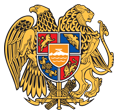 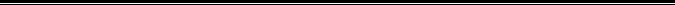 Հայաստանի Հանրապետության Սյունիքի մարզի Կապան համայնք 
ՀՀ, Սյունիքի մարզ, ք. Կապան, +374-285-42036, 060521818, kapan.syuniq@mta.gov.am